МИНИСТЕРСТВО ОБРАЗОВАНИЯ И НАУКИРОССИЙСКОЙ ФЕДЕРАЦИИФГБОУ ВПО «СГУ имени Н.Г. Чернышевского»Механико-математический факультетФонд оценочных средствТекущего контроля и промежуточной аттестации по дисциплине Спецкурс 8.1Направление подготовки магистратуры020401 – Математика и компьютерные наукиПрофиль подготовки магистратурыМатематические основы компьютерных наукКвалификация (степень) выпускникаМагистрФорма обученияочнаяСаратов,2016 годКарта компетенций                                 2. Показатели оценивания результатов обучения3.Оценочные средстваЗадания для текущего контроляКонтрольная работа. Критерии оценкиОценка «5» наблюдается глубокое усвоение материала;студент свободно справляется с поставленными задачами;студент выбирает оптимальный путь решения задач.Оценка «4»демонстрируется хорошее знание материала;допускает незначительные погрешности при решении задач;в основном решены все задачи.Оценка «3»наблюдается усвоение основного материала;присутствуют неточности;не все задания доведены до конца.Оценка «2»незнание материала;не решена большая часть заданий.Примерный вариант контрольной работы.1. Определение символа Лежандра, его свойства.2. Вычислить  .3. Доказать, что сравнение   разрешимо тогда и только тогда, когда  .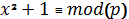 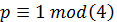 4. Символ Якоби, его свойства.3.2 Промежуточная аттестацияМетодическое обеспечениеПодготовка к промежуточной аттестации осуществляется в период лекционных и семинарских занятий, а также в рамках самостоятельной работы. Во время самостоятельной подготовки студент пользуется конспектом лекций, основной и дополнительной литературой по дисциплине (см. рабочую программу дисциплины).Критерий оценивания	Во время экзамена студент должен дать развернутый ответ на вопросы, изложенные в билете. Преподаватель вправе задавать дополнительные вопросы по всему изучаемому курсу.Полнота ответа определяется показателями оценивания планируемых результатов обучения.Вопросы для проведения экзаменаОсновные задачи теории кодирования.Коды Шеннопа и Гильберта-Мура.Задача о помехоустойчивости.Задача об увеличении скорости передачи информации.Задача о защите информации.Симметрические и асимметрические шифры.Искажение знаков в шифрах простой замены и шифрах Виженера.Метод рюкзака в асимметрических шифрах.Система RSA шифрования с открытым ключом.Криптографические хэш-функции.ФОС по оцениванию результатов обучения обсуждался на заседании кафедры (протокол № 1 от 29.08.2016г).Автор:д.т.н., профессор,зав. каф. компьютерной алгебры и теории чисел							В.Н.КузнецовСОГЛАСОВАНО заведующий кафедройкомпьютерной алгебры и теории чиселВ.Н. Кузнецов"__" ________________20___ г.УТВЕРЖДАЮпредседатель НМС факультета С.В. Тышкевич"__" ________________20___ г.Контролируемые компетенции(шифр компетенции)Планируемые результаты обучения(знает, умеет, владеет, имеет навык)готовностью к саморазвитию, самореализации, использованию творческого потенциала (ОК-3);Знать: Основные теории и методы смежных отраслей знаний и особенности видов профессиональной деятельности, методику организации и проведения научной работы и решения практических задачготовностью к саморазвитию, самореализации, использованию творческого потенциала (ОК-3);Уметь: самостоятельно осваивать новые методы исследований и адаптироваться к решению новых практических задачготовностью к саморазвитию, самореализации, использованию творческого потенциала (ОК-3);Владеть: навыками быстрой адаптации к изменениям условий среды, решения задач, требованиями должностных обязанностейготовностью руководить коллективом в сфере своей профессиональной деятельности, толерантно воспринимая социальные, этнические, конфессиональные и культурные различия (ОПК-5)Знать: основные понятия теории чисел и криптографииготовностью руководить коллективом в сфере своей профессиональной деятельности, толерантно воспринимая социальные, этнические, конфессиональные и культурные различия (ОПК-5)Уметь: применять основные разделы теории чисел в криптографии к различным разделам криптографииготовностью руководить коллективом в сфере своей профессиональной деятельности, толерантно воспринимая социальные, этнические, конфессиональные и культурные различия (ОПК-5)Владеть: методами решения задач теории чисел и криптографииспособность к творческому применению, развитию и реализации математически сложных алгоритмов в современных программных комплексах (ПК-5)Знать: содержание ключевых понятий и определений из теории кодирования, используемых в теории и практике применения информационных технологий в науке, информационные ресурсы и базы данных по научно-исследовательской теме, существующие системы, средств и методы  управления безопасностью компьютерных сетей с использованием кодов, исправляющих ошибки и декодирования линейными и циклическими кодамиспособность к творческому применению, развитию и реализации математически сложных алгоритмов в современных программных комплексах (ПК-5)Уметь: применять прикладное программное обеспечение для решения задач в профессиональной деятельности, науке и образовании, самостоятельно расширять и углублять знания в области информационных технологийспособность к творческому применению, развитию и реализации математически сложных алгоритмов в современных программных комплексах (ПК-5)Владеть: навыками использования прикладного программного обеспечения для решения задач в профессиональной деятельности, науке и образовании, навыками использования интернет-технологий; навыками компьютерной обработки вычислительных задач с помощью аппарата теории кодирования и декодирования линейными и циклическими кодамиКонтролируемыекомпетенцииШкала оцениванияШкала оцениванияШкала оцениванияШкала оцениванияКонтролируемыекомпетенции2345ОК – 3Не владеетнавыками быстрой адаптации к изменениям условий среды, решения задач и требованиями должностных обязанностейНе знаетметоды организации и проведения научной работы и решения практических задачНе умеетсамостоятельноосваивать новые методы исследований и адаптироваться к решению новых практических задачСлабо владеетнавыками адаптации к изменениям условий среды, решения задач и требованиями должностных обязанностейЗнает методы решения практических задач в области своей профессиональной деятельности:Умеет:осваивать новые методики, изложенные в должностных инструкциях, методических материалах или учебных курсахВладеетнавыками адаптации к изменениям условий среды, решения задач, требованиями должностных обязанностейЗнает методы смежных отраслей знаний, методику организации и проведения научной работы и решения практических задачУмеет:осваивать новые методы исследований и адаптироваться к решению новых практических задачСвободно владеетнавыками быстрой адаптации к изменениям условий среды, решения задач, требованиями должностных обязанностейЗнает в полном объемеосновные теории и методологию смежных отраслей знаний и особенности видов профессиональной деятельности, методы организации и проведения научной работы и решения практических задачУмеет в полной мересамостоятельноосваивать новые методы исследований и адаптироваться к решению новых практических задачОПК – 5Фрагментарные представления об основных понятиях теории чисел и криптографии, обосновных понятиях и методах кодирования над конечными полямиНеполные представления об основных понятиях теории чисел и криптографии, обосновных понятиях и методах кодирования над конечными полямиСформированные, но содержащие отдельные пробелы   в представлениях об основных понятиях теории чисел и криптографии, обосновных понятиях и методах кодирования над конечными полямиСформированные систематическиепредставления об основных понятиях теории чисел и криптографии, обосновных понятиях и методах кодирования над конечными полямиПК-5Не владеет навыками использования прикладного программного обеспечения для решения задач;не умеет применять прикладное программное обеспечение для решения задач; не умеет самостоятельно углублять знания в области информационных технологий;не знает основные понятия, не знает существующие системы и методы  управления безопасностью компьютерных сетейНедостаточно владеет навыками использования прикладного программного обеспечения для решения задач;допускает ошибки в применении прикладного программного обеспечения для решения задач; слабо проявляет самостоятельность в углублении знаний в области информационных технологий;слабо знает основные понятия, слабо ориентируется в существующих системах и методах  управления безопасностью компьютерных сетейХорошо владеет навыками использования прикладного программного обеспечения для решения задач;умеет применять прикладное программное обеспечение для решения задач;самостоятельно углубляет знания в области информационных технологий; хорошо знает основные понятия, хорошо ориентируется в существующих системах и методах  управления безопасностью компьютерных сетейСвободно владеет навыками использования прикладного программного обеспечения для решения задач;свободно применять прикладное программное обеспечение для решения задач;самостоятельно расширяет и углубляет знания в области информационных технологий; отлично знает основные понятия, свободно ориентируется в существующих системах и методах  управления безопасностью компьютерных сетей